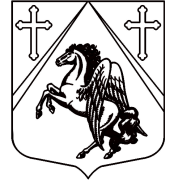  КРАСНОБОРСКОЕ ГОРОДСКОЕ ПОСЕЛЕНИЕ 
ТОСНЕНСКОГО РАЙОНА ЛЕНИНГРАДСКОЙ ОБЛАСТИ АДМИНИСТРАЦИЯ ПОСТАНОВЛЕНИЕ 10.12.2018 г. № 340В соответствии с Бюджетным кодексом Российской Федерации, Федеральным законом от 06.10.2003 года № 131-ФЗ «Об общих принципах организации местного самоуправления в Российской Федерации», в соответствии с постановлением администрации Красноборского городского поселения Тосненского района Ленинградской области от 01.11.2013г. №167 «Об утверждении Порядка разработки, утверждения и контроля за реализацией муниципальных программ на территории Красноборского городского поселения Тосненского района Ленинградской области» и Уставом Красноборского городского поселения Тосненского района Ленинградской области,ПОСТАНОВЛЯЮ: 1.Утвердить муниципальную программу Красноборского городского поселения Тосненского района Ленинградской области «Развитие культуры Красноборского городского поселения Тосненского района Ленинградской области на 2019 - 2021 годы» в соответствии с приложением к данному постановлению. 2.Настоящее постановление вступает в силу с момента подписания.3.Разместить настоящее постановление на сайте администрации Красноборского городского поселения Тосненского района Ленинградской области в информационно-телекоммуникационной сети «Интернет» www.krbor.ru.4.Контроль за исполнением постановления оставляю за собой.    Глава  администрации                                                                   О.В. Платонова Исп. Чурикова Е.А.(881361-62382) Муниципальная  программа«Развитие культуры  Красноборского городского поселенияТосненского района Ленинградской области на 2019 - 2021 годы»Общая характеристика состояния и актуальные проблемы сферы культуры Красноборского городского поселения Тосненского района Ленинградской области.Отрасль культуры в Красноборском городском поселении предоставлена муниципальным казенным учреждением культуры «Красноборский центр досуга и народного творчества».  На данный момент МКУК «Красноборский центр досуга и народного творчества» располагается в трех кабинетах МКОУ «Красноборская СОШ», общей площадью 150,8 кв. м., а также использует для занятий спортивного кружка и проведения спортивно-массовых мероприятий спортивный зал школы. Пользование помещениями осуществляется по Договору о безвозмездном пользовании, с возмещением коммунальных услуг. В таких условиях оказывают услуги населению следующие кружки, студии и любительские объединения: кружок танцев, кружок ритмопластики, кружок общей физической подготовки, коллектив декоративно – прикладного творчества, театральная студия, фольклорный кружок, вокальная студия, народный коллектив вокальный ансамбль «Красноборочка», семейный клуб «Домовенок». А также спортивные любительские объединения: «Футбол» ветераны, «Футбол» юниоры, «Волейбол», «Баскетбол». Большая часть потребителей услуг– это дети и молодежь.В Красноборском городском поселении постоянно проживает более 5 тысяч человек. Вопросы проведения культурно-массовой работы, развития самодеятельности, организация досуга, проведение спортивных соревнований учреждением культуры являются приоритетными. Даже в условиях отсутствия собственного здания, коллектив центра досуга старается создать как можно более комфортные условия для участников коллективов и посетителей, а досуг населения более разнообразным и качественным.Общий состав учреждения культуры составляет 11 человек. Сотрудники по основному месту работы – 8 чел., совместители – 3 чел.Мероприятия, направленные на реализацию уставных видов деятельности, требуют программно-целевого закрепления финансированием. Основные цели и задачи.Цель Программы:Расширение участия жителей в культурной жизни поселения путем создания условий для их творческой самореализации, доступа к культурным ценностям и занятия физической культурой и спортом.Достижение цели Программы потребует решения следующих задач:-обеспечение доступа различных групп населения к учреждению культуры;-популяризации достижений профессионального и самодеятельного искусства Красноборского городского поселения;-обеспечение равного доступа населения Красноборского городского поселения к информационным ресурсам; -реализация творческих мероприятий, направленных на выявление и поддержку талантливых детей и молодежи.Задачи Программы:1.Повышение доступности и качества услуг, предоставляемых в сфере культуры.2.Создание условий для развития творческих способностей, художественного образования, нравственного воспитания, занятия физической культурой и спортом детей и молодежи.3.Развитие инновационной деятельности в сфере культуры и модернизация материально-технической базы учреждений культуры и спорта.Реализация Программы к 2020 году позволит модернизировать учреждение культуры, создать условия, обеспечивающие равный и свободный доступ населения ко всему спектру культурных ценностей, обеспечить реализацию творческого потенциала населения Красноборского городского поселения.Основными ожидаемыми результатами реализации Программы являются:Строительство здания учреждения культуры создание условий для удовлетворения потребностей населения в культурно-досуговой деятельности, расширение возможностей для духовного развития; повышение творческого потенциала коллективов художественной самодеятельности;эстетическое воспитание подрастающего поколения, воспитание подготовленной и заинтересованной аудитории слушателей и зрителей.Механизм реализации.Реализация мероприятий Программы будет производиться посредством непосредственного проведения мероприятий МКУК «Красноборский центр досуга и народного творчества». Текущее управление Программой и контроль за ходом ее реализации осуществляется администрацией Красноборского городского поселения Тосненского района Ленинградской области. ПАСПОРТ подпрограммы «Обеспечение условий реализации программы развития культуры Красноборского городского поселения Тосненского района Ленинградской области услугами в сфере культуры и досуга»Приложение 1                                                                         « СОГЛАСОВАНО» Глава администрации Красноборского городского поселения                                         О.В. ПлатоноваПЛАН  РАБОТЫ(примерный)Муниципального казённого учреждения культуры«Красноборский центр досуга и народного творчества»на 2019 г.I кварталII КварталIII КварталV кварталПримечание: В течение года возможна корректировка дат проведения мероприятий. Возможны дополнения, которые будут внесены при получении более подробной информации по мере ее поступления. Возможны дополнительные мероприятия на территории поселка в связи с возникшей необходимостью. Возможны выездные концерты творческих коллективов и их участие в мероприятиях на территории других муниципальных образований в рамках культурного обмена по обоюдному согласию.   Директор        МКУК «Красноборский   центр досуга и народного творчества»                              Е.В. БайковаПАСПОРТ подпрограммы «Обеспечение жителей Красноборского городского поселения Тосненского района Ленинградской области услугами в сфере культуры и досуга»Приложение 1                                                                         «СОГЛАСОВАНО» Глава администрации Красноборского городского поселения                                         О.В. ПлатоноваПЛАН РАБОТЫ(примерный)Муниципального казённого учреждения культуры«Красноборский центр досуга и народного творчества»на 2019 г.I кварталII КварталIII КварталV кварталПримечание: В течение года возможна корректировка дат проведения мероприятий. Возможны дополнения, которые будут внесены при получении более подробной информации по мере ее поступления. Возможны дополнительные мероприятия на территории поселка  в связи с возникшей необходимостью.Возможны выездные концерты творческих коллективов и их участие в мероприятиях на территории других муниципальных образований в рамках культурного обмена по обоюдному согласию.   Директор        МКУК «Красноборский   центр досуга и народного творчества»                              Е.В. БайковаПАСПОРТподпрограммы «Молодежь Красноборского городского поселения Тосненского района Ленинградской области»Об утверждении муниципальной программы Красноборского городского поселения Тосненского района Ленинградской области «Развитие культуры Красноборского городского поселения Тосненского района Ленинградской области на 2019 – 2021 годы»Приложение к постановлению администрации Красноборского городского поселения Тосненского района Ленинградской областиот 10.12.2018 г. № 340«УТВЕРЖДАЮ»Глава администрации Красноборского городского поселения Тосненского района Ленинградской области________________________О.В. ПлатоноваПолное наименованиеМуниципальная целевая программа «Развитие культуры Красноборского городского поселения Тосненского района Ленинградской области на 2019 - 2021 годы»Основания для разработки программыСт.179 Бюджетного кодекса РФ в редакции федерального закона от 07.05.2013года № 104-ФЗ «О внесении изменений в Бюджетный кодекс РФ и отдельные законодательные акты РФ, в связи с совершенствованием бюджетного процесса»-Постановление администрации Красноборского городского поселения Тосненский район Ленинградской области от 01.11.2013г. №167 «Об утверждении порядка разработки, утверждения и контроля за реализацией муниципальных программ на территории Красноборского городского поселения Тосненский район Ленинградской области»-Концепции долгосрочного социально-экономического развития Российской Федерации до 2020 года от 17 ноября 2008 г. N 1662-р- Федеральный закон от 06.10.2003 № 131-ФЗ «Об общих принципах организации местного самоуправления в Российской Федерации»- Федеральный закон от 06.01.99 № 7-ФЗ «О народных художественных промыслах»;- Стратегия государственной молодежной политики в Российской Федерации, утвержденная распоряжением Правительства Российской Федерации от 18 декабря 2006 года №1760-р.- Областной закон от 13 декабря 2011 года №105-оз «О государственной молодежной политике в Ленинградской области».Ответственный исполнитель муниципальной программыГлава администрации Красноборского городского поселения Тосненского района Ленинградской областиСоисполнители подпрограммыМКУК "Красноборский центр досуга и народного творчества"Подпрограммы муниципальной программы «Развитие культуры Красноборского городского поселения Тосненского района Ленинградской области»"Обеспечение жителей Красного Красноборского городского поселения Тосненского района Ленинградской области услугами в сфере культуры и досуга "Молодежь Красноборского городского поселения Тосненского района Ленинградской области"Цели муниципальной программы- Сохранение, развитие и распространение культуры на территории Красноборского городского поселения Тосненского района Ленинградской области в рамках укрепления единого культурного пространства как составной части общей концепции развития муниципального образования.- Создание условий для выравнивания доступа населения к культурным ценностям и пользованию услугами учреждения культуры;- Создание условий для сохранения и развития культурного потенциала поселения;-Содействие нравственному, интеллектуальному и физическому развитию молодежи;-Профилактика негативных проявлений в молодежной среде;-Воспитание молодых граждан в духе патриотизма;-Создание условий для развития творческих инициатив молодых людей;-Содействие занятости молодежи;-Пропаганда семейных ценностей среди молодежи;Задачи муниципальной программы- поддержка традиционной народной культуры;-создание условий для повышения качества и разнообразия услуг, предоставляемых в сфере культуры; -укрепление материально-технической базы учреждения культуры;       -поддержка творческих инициатив, поддержка и развитие коллективов самодеятельного творчества;-пропаганда здорового образа жизни в молодежной среде и профилактика асоциального поведения среди молодежи;- повышение статуса молодой семьи и укрепление позитивного   отношения молодых граждан к созданию полноценной семьи;-организация культурного досуга населения Красноборского городского поселения;Целевые индикаторы и показатели муниципальной программы-увеличение доли посещений культурно – досуговых мероприятий, организуемых учреждением культуры не менее 0,2 % после завершения Программы;- доля детей, привлекаемая к участию в творческих мероприятиях, в общем числе детей не менее 0,5 % ежегодно; - увеличение доли участников различных формах организованного досуга на 0,3% ежегодно;- повышение эффективности информационного обеспечения (работа сайта): 2018-2020 годы-1 единица. Этапы и сроки реализации муниципальной программыI этап-  2019 годII этап- 2020 год-2021 годОбъемы бюджетных ассигнований муниципальной программы — всего, в том числе по годамОбъем финансирования программы:всего: 234799,800на 2019 год – 99999,400на 2020 год – 127308,200на 2021 год – 7492,200 Источник финансирования программы:бюджет муниципального образования Красноборского городского поселения Тосненского района Ленинградской областиОжидаемые результаты реализации муниципальной программыУвеличение детей, участвующих в конкурсах, фестивалях различной направленности (районные, областные, региональные, международные, всероссийские)-  увеличение доли количества посещений культурно – досуговых мероприятий (по сравнению с предыдущим годом)- увеличение доли культурно – досуговых учреждений, имеющих сайт в сети Интернет- увеличение доли   детей, привлекаемых к участию в творческих мероприятиях, в общем числе детей (процентов)- увеличению числа молодежи, участвующей в различных формах организованного досуга по отношению к показателю предыдущего года;- увеличению числа подростков и молодежи, обеспеченных временной трудовой занятостью. Полное наименование подпрограммы подпрограмма «Обеспечение условий реализации программы развития культуры Красноборского городского поселения Тосненского района Ленинградской области услугами в сфере культуры и досуга»муниципальной программы: «Развитие культуры Красноборского городского поселения Тосненского района Ленинградской области»Основание для разработкиподпрограммы Ст.179 Бюджетного кодекса РФ в редакции федерального закона от 07.05.2013года № 104-ФЗ «О внесении изменений в Бюджетный кодекс РФ и отдельные законодательные акты РФ, в связи с совершенствованием бюджетного процесса» -Постановление администрации Красноборского городского поселения Тосненский район Ленинградской области от 01.11.2013 г.  № 167 «Об утверждении порядка разработки, утверждения и контроля за реализацией муниципальных программ на территории Красноборского городского поселения Тосненский район Ленинградской области» -Закон Российской Федерации от 9 октября 1992 года
N 3612-1 "Основы законодательства Российской Федерации о культуре";-Концепции долгосрочного социально-экономического развития Российской Федерации до 2020 года от 17 ноября 2008 г. N 1662-р- Федеральный закон от 06.01.99 № 7-ФЗ «О народных художественных промыслах»;   - Федеральный закон от 06.10.2003 № 131-ФЗ «Об общих принципах организации местного самоуправления в Российской Федерации» Ответственный исполнитель подпрограммыГлава администрации Красноборского городского поселения Тосненского района Ленинградской области Соисполнители подпрограммыМКУК «Красноборский центр досуга и народного творчества» Красноборского городского поселения Тосненского района Ленинградской областиМероприятия подпрограммы  1.Развитие и модернизация объектов культуры поселения (строительство здания Дома культуры)2.Мероприятия организационного характера (Проведение культурно-массовых мероприятий в соответствии с планом мероприятий (Приложение 1)ЦелиподпрограммыСохранение, развитие и распространение культуры на территории Красноборского городского поселения.Задачи подпрограммы: - Создание условий для повышения качества и разнообразия услуг, предоставляемых в сфере культуры; - укрепление материально-технической базы учреждения культуры;       - информатизация отрасли;-поддержка творческих инициатив, поддержка и развитие коллективов самодеятельного творчестваЦелевые индикаторы и показатели муниципальной подпрограммы- доля детей, привлекаемая к участию в творческих мероприятиях, в общем числе детей не менее 0,5 % ежегодно;- увеличение доли участников различных формах организованного досуга на 0,3% ежегодноЭтапы и сроки реализации подпрограммы2019 г.г. – 1 этап2020 – 2021 г.г. – 2 этапОбъёмы бюджетных ассигнований подпрограммы- всего, в том числе по годамОбъем финансирования подпрограммы:Всего: 214198,000В том числе по годам:2019г. – 93282,0002020г. – 120366,0002021г. – 550,000Из них:Расходы на строительство здания дома культуры (всего)2019г. – 92632,0002020г. – 119816,0002021г. –Проведение культурно-массовых мероприятий в соответствии с планом мероприятий (Приложение 1)2019г. -  650,0002020г. – 550,0002021г. – 550,000Источник финансирования подпрограммы:бюджет муниципального образования Красноборского городского поселения Тосненского района Ленинградской области В том числе по годам:2019г. – 2751,0002020г. – 2602,0002021г. – 550,000бюджет Ленинградской областиВ том числе по годам:2019г. – 90531,0002020г. – 117764,0002021г. –Ожидаемые конечные результаты1. Развитие культурно-досуговой деятельности и народного художественного творчества:- удельный вес населения, участвующего в культурно-досуговых мероприятиях:- 2019г. – 66%- 2020г. – 67% - 2021г. -  68%                         - увеличение числа культурно-досуговых мероприятий:                           - 2019г. – на 0,1% ед.- 2020г. – на 0,1%- 2021г. -  на 0,1%№ п/пМероприятиеДата проведенияМесто проведения1Новогодняя Ночь1 январяПлощадь перед администрацией Красного Бора2Баскетбольный ежегодный турнир «Кубок Деда Мороза»январьКрасноборская СОШ3Рождественские мастер классы в Семейном клубеянварьКрасноборская СОШ4«День воинской славы» Мероприятие, посвященное полному снятию блокады ЛенинградаянварьБратское захоронениеАдминистрация5Встречи по футболуянварьКрасноборская СОШ7«День Домового» в семейном клубефевральКрасноборская СОШ8Веселые стартыфевральп. Красный Бор9«А ну-ка, папы!» конкурсная программа февральп.Красный Бор10Красноборская широкая Масленица22 февраляПлощадь перед зданием администрациип.Красный Бор11Праздничный концерт, посвященный международному женскому днюмартАдминистрация Красного Бора12Встречи в семейном клубемартКрасноборская СОШ13Конкурсно-развлекательная программа «Мамино сердце»мартКрасноборская СОШ14«Весну звали!» фольклорный праздникмартДетский сад п.Красный Бор1Торжественное мероприятие, посвященное Международному дню Освобождения малолетних узников Фашистских концлагерей11 апреляКрасноборская СОШ2Встречи в семейном клубеапрельКрасноборская СОШ3 Красноборская спартакиада среди предприятий и организаций проселкаапрельКрасноборская СОШ4Спортивный праздник «Веселые старты»апрельКрасноборская СОШ5Акция «Чистый поселок»1 маяп. Красный Бор6«День воинской славы России» 70-летие Великой Победы. Шествие, возложение венков, праздничный концерт 8,9 маяп. Красный Бор7Семейный праздник с участием детей и родителей, посвященный «Международному Дню семьи»майКрасноборская СОШ9Последний звонок (Звуковое оформление)майКрасноборская СОШ10 «Ветеранская Планета спорта»майКрасноборская СОШ10Концерт, посвященный международному Дню защиты детейиюньПлощадь у Администрации11Митинг, посвященный Дню памяти и скорби22 июняп. Красный Бор12Совместная работа с Красноборской СОШ на базе оздоровительного летнего лагеря (Проведение спортивных праздников «Веселые старты», танцевально-развлекательные программы, мастер-классы прикладного творчества)июньКрасноборская СОШ14Участие в спортивно-туристическом слете молодежи Тосненского районаиюньп. Шапки15«День отца»июньП. Красный Бор1Спортивный праздник для детей и взрослых, посвященный Дню государственного флага Российской Федерацииавгустп.Красный Бор2Праздник, посвященный началу учебного года (звуковое оформление)1 сентябряКрасноборская СОШ3Ежегодный традиционный праздник «День поселка»сентябрьПлощадь у Администрации4Красноборский турнир по мини футболусентябрьКрасноборская СОШ5Встречи в семейном клубесентябрьКрасноборская СОШ6Выставка работ «Осенние дары» совместно с д/с 7Веселые старты для малышейсентябрьДетский сад п.Красный Бор8Веселые старты для начальной школысентябрьКрасноборская СОШКонцерт, посвященный Дню пожилого человекаоктябрьАдминистрация Красного Бора День здоровья. Спортивный  праздникоктябрьКрасноборская СОШ Встречи  в семейном клубеоктябрьКрасноборская СОШ Участие в выставке «Себе на радость, людям-на удивление»октябрьп. Ушаки Участие в районном фестивале семей «Семейное счастье»октябрьп. Ушаки Участие в слет молодежных активов «Молодежная волна- 2018»ноябрьг. Тосно Праздничный концерт «День матери»  ноябрьКрасноборская СОШКонкурсно - развлекательная программа «А ну-ка, бабушки»ноябрь Спортивный праздник для учащихся  2-4 классов Красноборской СОШноябрьКрасноборская СОШ Поэтический вечер в семейном  клубе     ноябрьКрасноборская СОШУчастие в фестивале народных             коллективов «Никольщина»декабрьп. Федоровское Новогоднее гуляние для жителей Красного БорадекабрьПлощадь у Администрации Красного БораНовогодняя ёлка для коллективов Центра досугаНовогодние огонькидекабрьПолное наименование подпрограммы подпрограмма «Обеспечение жителей Красноборского городского поселения Тосненского района Ленинградской области услугами в сфере культуры и досуга»муниципальной   программы: « Развитие  культуры  Красноборского городского поселения  Тосненского района Ленинградской области»Основание для разработкиподпрограммы Ст.179 Бюджетного кодекса РФ в редакции федерального закона от 07.05.2013года № 104-ФЗ « О внесении изменений в Бюджетный кодекс РФ и отдельные законодательные акты РФ, в связи  с  совершенствованием бюджетного процесса»- Постановление администрации Красноборского городского поселения Тосненский район Ленинградской области от 01.11.2013 г.  № 167 «Об утверждении порядка разработки, утверждения и контроля за реализацией муниципальных программ на территории Красноборского городского поселения Тосненский район Ленинградской области» -Закон Российской Федерации от 9 октября 1992 года
N 3612-1 "Основы законодательства Российской Федерации о культуре";-Концепции долгосрочного социально-экономического развития Российской Федерации до 2020 года от 17 ноября 2008 г. N 1662-р- Федеральный закон от 06.01.99 № 7-ФЗ «О народных художественных промыслах»; - Федеральный закон от 06.10.2003 № 131-ФЗ «Об общих принципах организации местного самоуправления в Российской Федерации» Ответственный исполнитель подпрограммыГлава администрации Красноборского городского поселения Тосненского района Ленинградской области Соисполнители подпрограммыМКУК «Красноборский центр досуга и народного творчества» Красноборского городского поселения Тосненского района Ленинградской областиМероприятия подпрограммы  Расходы на обеспечение деятельности МКУК «Красноборский центр досуга и народного творчества» в рамках подпрограммы муниципальной программы "Обеспечение жителей Красноборского городского поселения Тосненского района Ленинградской области услугами в сфере культуры и досуга".ЦелиподпрограммыСохранение, развитие и распространение культуры на территории Красноборского городского поселения.Задачи подпрограммы: - Создание условий для повышения качества и разнообразия услуг, предоставляемых в сфере культуры; - укрепление материально-технической базы учреждения культуры;       - информатизация отрасли;-поддержка творческих инициатив, поддержка и развитие коллективов самодеятельного творчестваЦелевые индикаторы и показатели муниципальной подпрограммы - доля детей, привлекаемая к участию в творческих мероприятиях, в общем числе детей не менее 0,5 % ежегодно;- увеличение доли участников различных формах организованного досуга на 0,3% ежегодно            Этапы и сроки реализации подпрограммы2019 г.г. – 1 этап2020 – 2021 г.г. – 2 этапОбъёмы бюджетных ассигнований подпрограммы- всего, в том числе по годамОбъем финансирования подпрограммы:Всего:  20181,800В том числе по годам:2019г. – 6577,4002020г. – 6802,2002021г. – 6802,200Источник   финансирования программы:бюджет муниципального образования Красноборского городского поселения Тосненского района Ленинградской области В том числе по годам:2019г. – 5524,9002020г. – 5749,7002021г. – 5749,700бюджет Ленинградской областиВ том числе по годам:2019г. – 1052,5002020г. – 1052,5002021г. – 1052,500Ожидаемые конечные результаты1. Развитие культурно-досуговой деятельности и народного художественного творчества:- удельный вес населения, участвующего в культурно-досуговых мероприятиях:- 2019г. – 66%- 2020г. – 67% - 2021г. -  68%                         - увеличение числа культурно-досуговых мероприятий:                           - 2019г. – на 0,1% ед.- 2020г. – на 0,1%- 2021г. -  на 0,1%   5. Сохранение и формирование кадрового потенциала, повышение его профессионального уровня с учетом современных требований- число работников культуры, прошедших профессиональную переподготовку или повышение квалификации:- 2018г. – 6 чел.- 2020г. – 7 чел.- 2021г. – 8 чел.6. Внедрение информационно-коммуникационных технологий в сферу культуры и информатизация отрасли- 2019г. – 1 ед.- 2020г. – 1 ед.- 2021г. – 1 ед.№ п/пМероприятиеДата проведенияМесто проведения1Новогодняя Ночь1 январяПлощадь перед администрацией Красного Бора2Баскетбольный ежегодный турнир «Кубок Деда Мороза»январьКрасноборская СОШ3Рождественские мастер классы в Семейном клубеянварьКрасноборская СОШ4«День воинской славы» Мероприятие, посвященное полному снятию блокады ЛенинградаянварьБратское захоронениеАдминистрация5Встречи по футболуянварьКрасноборская СОШ7«День Домового» в семейном клубефевральКрасноборская СОШ8Веселые стартыфевральп. Красный Бор9«А ну-ка, папы!» конкурсная программа февральп.Красный Бор10Красноборская широкая Масленица22 февраляПлощадь перед зданием администрации п.Красный Бор11Праздничный концерт, посвященный международному женскому днюмартАдминистрация Красного Бора12Встречи в семейном клубемартКрасноборская СОШ13Конкурсно-развлекательная программа «Мамино сердце»мартКрасноборская СОШ14«Весну звали!» фольклорный праздникмартДетский сад п.Красный Бор1Торжественное мероприятие, посвященное Международному дню Освобождения малолетних узников Фашистских концлагерей11 апреляКрасноборская СОШ2Встречи в семейном клубеапрельКрасноборская СОШ3 Красноборская спартакиада среди предприятий и организаций проселкаапрельКрасноборская СОШ4Спортивный праздник «Веселые старты»апрельКрасноборская СОШ5Акция «Чистый поселок»1 маяп. Красный Бор6«День воинской славы России» 70-летие Великой Победы. Шествие, возложение венков, праздничный концерт 8,9 маяп. Красный Бор7Семейный праздник с участием детей и родителей, посвященный «Международному Дню семьи»майКрасноборская СОШ9Последний звонок (Звуковое оформление)майКрасноборская СОШ10 «Ветеранская Планета спорта»майКрасноборская СОШ10Концерт, посвященный международному Дню защиты детейиюньПлощадь у Администрации11Митинг, посвященный Дню памяти и скорби22 июняп. Красный Бор12Совместная работа с Красноборской СОШ на базе оздоровительного летнего лагеря (Проведение спортивных праздников «Веселые старты», танцевально-развлекательные программы, мастер-классы прикладного творчества)июньКрасноборская СОШ14Участие в спортивно-туристическом слете молодежи Тосненского районаиюньп. Шапки15«День отца»июньП. Красный Бор1Спортивный праздник для детей и взрослых, посвященный Дню государственного флага Российской Федерацииавгустп.Красный Бор2Праздник, посвященный началу учебного года (звуковое оформление)1 сентябряКрасноборская СОШ3Ежегодный традиционный праздник «День поселка»сентябрьПлощадь у Администрации4Красноборский турнир по мини футболусентябрьКрасноборская СОШ5Встречи в семейном клубесентябрьКрасноборская СОШ6Выставка работ «Осенние дары» совместно с д/с 7Веселые старты для малышейсентябрьДетский сад п.Красный Бор8Веселые старты для начальной школысентябрьКрасноборская СОШКонцерт, посвященный Дню пожилого человекаоктябрьАдминистрация Красного БораДень здоровья. Спортивный  праздникоктябрьКрасноборская СОШ Встречи  в семейном клубеоктябрьКрасноборская СОШ Участие в выставке «Себе на радость, людям-на удивление»октябрьп. УшакиУчастие в районном фестивале семей «Семейное счастье»октябрьп. УшакиУчастие в слет молодежных активов «Молодежная волна- 2018»ноябрьг. Тосно Праздничный концерт «День матери»  ноябрьКрасноборская СОШКонкурсно - развлекательная программа «А ну-ка, бабушки»ноябрьСпортивный праздник для учащихся  2-4 классов Красноборской СОШноябрьКрасноборская СОШПоэтический вечер в семейном клубе ноябрьКрасноборская СОШУчастие в фестивале народных коллективов «Никольщина»декабрьп. ФедоровскоеНовогоднее гуляние для жителей Красного БорадекабрьПлощадь у Администрации Красного БораНовогодняя ёлка для коллективов Центра досугаНовогодние огонькидекабрьПолное наименование подпрограммы подпрограмма «Молодежь Красноборского городского поселения Тосненского района Ленинградской области»муниципальной   программы: «Развитие культуры Красноборского городского поселения Тосненского района Ленинградской области»Основание для разработки подпрограммы - Ст.179 Бюджетного кодекса РФ в редакции федерального закона от 07.05.2013года № 104-ФЗ «О внесении изменений в Бюджетный кодекс РФ и отдельные законодательные акты РФ, в связи с совершенствованием бюджетного процесса»Постановление администрации Красноборского городского поселения Тосненский район Ленинградской области от 01.11.2013года № 167«Об утверждении порядка разработки, утверждения и контроля за реализацией муниципальных программ на территории Красноборского городского поселения Тосненский район Ленинградской области»- Стратегия государственной молодежной политики в Российской Федерации, утвержденная распоряжением Правительства Российской Федерации от 18 декабря 2006 года №1760-р.- Областной закон от 13 декабря 2011 года №105-оз «О государственной молодежной политике в Ленинградской области».-Концепции долгосрочного социально-экономического развития Российской Федерации до 2020 года от 17 ноября 2008 г. N 1662-р      - Федеральный закон от 06.10.2003 № 131-ФЗ «Об общих принципах организации местного самоуправления в Российской Федерации» Ответственный исполнитель подпрограммыГлава администрации Красноборского городского поселения Тосненского района Ленинградской области Соисполнители подпрограммыМКУК «Красноборский центр досуга и народного творчества»Мероприятия подпрограммы  Организация отдыха и оздоровления детей и подростков в рамках подпрограммы «Молодежь Красноборского городского поселения Тосненского района Ленинградской области»Цели подпрограммы: - Содействие нравственному, интеллектуальному и физическому развитию молодежи;-Профилактика негативных проявлений в молодежной среде;-Воспитание молодых граждан в духе патриотизма;-Создание условий для развития творческих инициатив молодых людей;-Содействие занятости молодежи;-Пропаганда семейных ценностей среди молодежи;Задачи подпрограммы-пропаганда здорового образа жизни в молодежной среде и профилактика асоциального поведения среди молодежи;-содействие духовно-нравственному и военно-патриотическому воспитанию молодежи;- повышение общественно-политической активности молодежи;-  организация временной занятости и   профориентации подростков и молодежи; - повышение статуса молодой семьи и укрепление   позитивного   отношения молодых граждан к созданию полноценной семьи;Целевые индикаторы и показатели муниципальной подпрограммы- увеличение числа молодежи, участвующей в различных формах организованного досуга- увеличению числа подростков и молодежи, обеспеченных временной трудовой занятостью. Этапы и сроки реализации подпрограммы2019г.г. – 1 этап2020-2021 г.г. – 2 этапОбъёмы бюджетных ассигнований подпрограммы — всего, в том числе по годамОбъем финансирования программы:Всего: 420,000В том числе по годам:2019год –140,0002020год –140,0002021год – 140,00Источник финансирования программы:бюджет муниципального образования Красноборского городского поселения Тосненского района Ленинградской области  Ожидаемые конечные результаты - увеличению числа молодежи, участвующей в различных формах организованного досуга на 0,1 % по отношению к показателю предыдущего года;- увеличению числа подростков и молодежи, обеспеченных временной трудовой занятостью. 